Besluitenlijst college van 28 februari 2022Beheer patrimonium en infrastructuur30.	Bouwen van een HS-cabine Bredestraat Verkaveling 8 De Stadstuin-geven van een toelating tot bouwen aan Fluvius - goedkeuringOrganisatieontwikkeling31.	Procedure externe personeelsmobiliteit. Proces-verbaal van het gestructureerd interview met het oog op de functie van coördinator administratie KAVA B1-B3. Kennisname.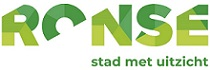 